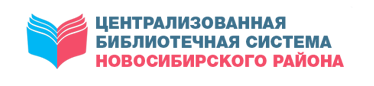 МКУ НОВОСИБИРСКОГО РАЙОНА «ЦБС»ЦЕНТР ПРАВОВОЙ ИНФОРМАЦИИПРАВОВОЙ ДАЙДЖЕСТВЫПУСК 7 (июль)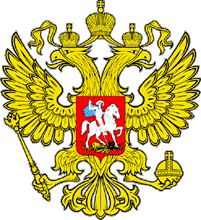 В дайджесте собраны статьи с правовой и другой социально значимой информацией из периодических изданий, находящихся в фонде Центральной районной библиотекиКраснообск20238, 9, 10 сентября: как я могу проголосовать?В единый день голосования, 8, 9 и 10 сентября, пройдут выборы губернатора Новосибирской области и 23 избирательные кампании по дополнительным выборам депутатов представительных органов муниципальных образований.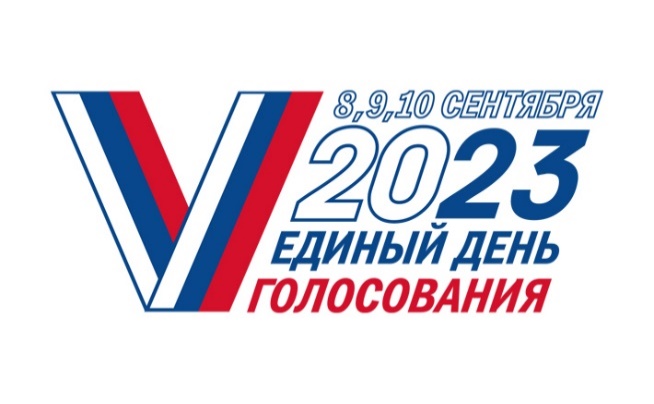 Муниципальные выборы пройдут в Баганском, Болотнинском, Венгеровском, Здвинском, Искитимском, Колыванском, Купинском, Кыштовском, Маслянинском, Ордынском, Сузунском, Татарском, Тогучинском, Черепановском, Чулымском районах, городе Бердске.Голосование в течение нескольких днейГолосование и на региональных, и на муниципальных выборах пройдет 8, 9 и 10 сентября. Все три дня избирательные участки будут работать с 8:00 до 20:00. Избиратель сможет проголосовать на избирательном участке по месту регистрации.Голосование на домуИзбиратели могут воспользоваться возможностью голосования на дому при наличии уважительных причин. Уважительные причины: состояние здоровья, инвалидность, уход за больным человеком, маленьким ребенком, иные уважительные причины.Для того чтобы проголосовать на дому, избирателю нужно подать письменное заявление (устное обращение) о голосовании на дому в участковую комиссию с 31 августа до 14:00 10 сентября. Такое заявление можно подать и через портал «Госуслуги» с 29 августа до 24:00 (по московскому времени) 4 сентября.Члены участковой комиссии 8, 9 или 10 сентября придут к избирателю, который подал такое заявление, для голосования.Дистанционное электронное голосование8, 9 и 10 сентября впервые на территории Новосибирской области будет применяться дистанционное электронное голосование и на региональных, и на муниципальных выборах.Для того чтобы подать заявку для участия в дистанционном голосовании, избирателю необходимо иметь подтвержденную учетную запись на портале «Госуслуги», а также проверить актуальность персональных данных в личном кабинете.Заявление для участия в дистанционном голосовании можно подать с 24 июля по 4 сентября.После получения подтверждения о возможности принять участие в дистанционном голосовании, в день выборов на портале vybory.gov.ru избиратель сможет сделать свой выбор, используя электронный бюллетень.Голосование по месту нахожденияМеханизм «Мобильный избиратель», или голосование по месту нахождения избирателя, будет применяться только на выборах губернатора Новосибирской области. Для того чтобы проголосовать на удобном избирательном участке в пределах региона, избиратель должен подать заявление о голосовании по месту нахождения в любой пункт приема заявлений:С 24 июля по 4 сентября:— в любую территориальную избирательную комиссию (по будням — с 16:00 до 20:00, в выходные дни — с 10:00 до 14:00);— в любой филиал МФЦ;— через портал «Госуслуги» (до 24:00 по московскому времени).С 30 августа по 4 сентября — в любую участковую избирательную комиссию (по будням — с 16:00 до 20:00, в выходные дни — с 10:00 до 14:00).8, 9 и 10 сентября избиратель сможет проголосовать на удобном избирательном участке, который он указал в заявлении.По всем вопросам обращайтесь по телефону горячей линии Новосибирского облизбиркома 8 (383) 347-67-76.8, 9, 10 сентября: как я могу проголосовать? . – Текст : непосредственный // Советская Сибирь. – 2023, № 28 (27861) (12 июля). – С. 12.Для улучшения благополучияСегодня около 200 тысяч семей с детьми в Новосибирской области получают социальные выплаты. Общий объем финансирования в 2023 году – порядка 20 млрд рублей. О мерах и формах поддержки семей с детьми рассказали представители регионального министерства труда и социального развития во время прессконференции, которая состоялась накануне Дня семьи, любви и верности. 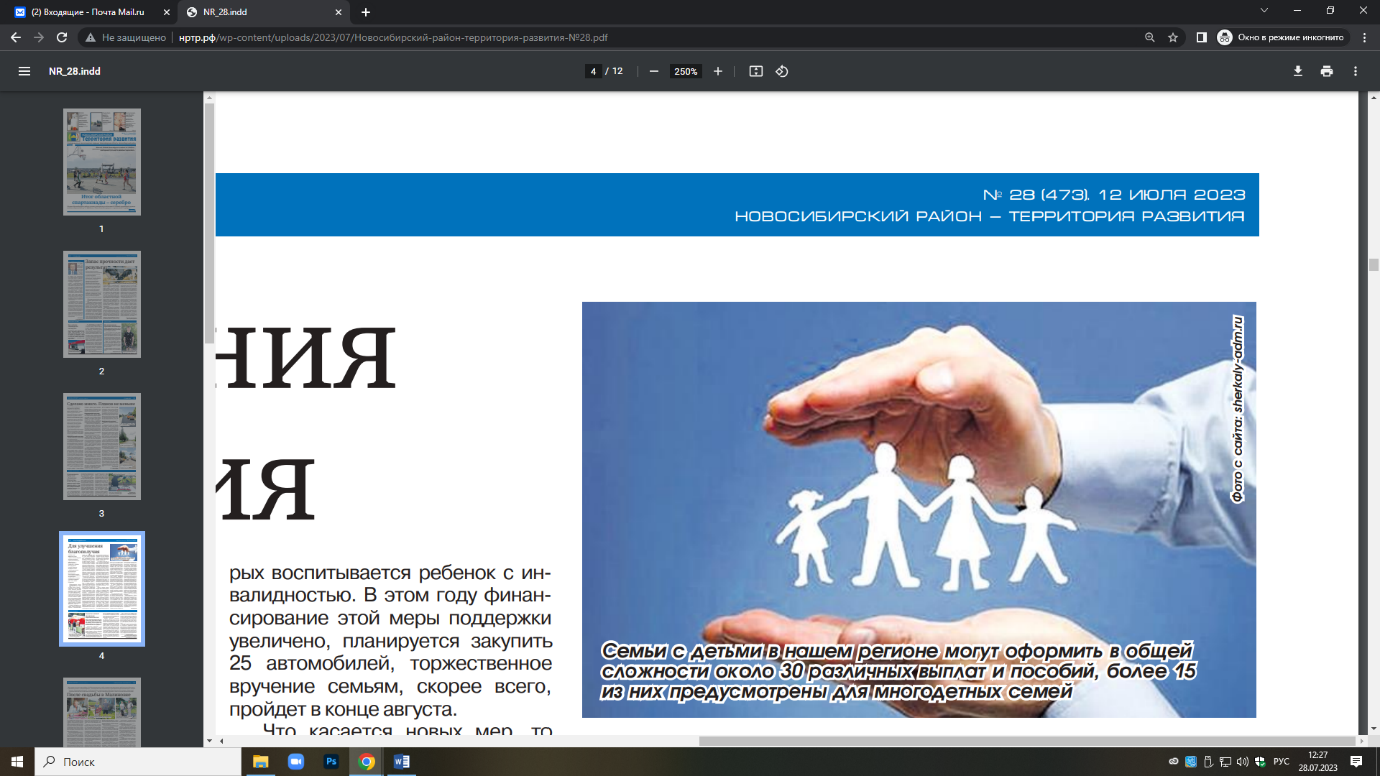 «В Новосибирской области сформирована система поддержки семей с детьми разного возраста – от рождения и до совершеннолетия, – отметил заместитель начальника управления организации социальных выплат министерства труда и социального развития Дмитрий Радич. – По линии регионального министерства различные выплаты получают более 100 тысяч семей с детьми, а также около 120 тысяч семей охвачены поддержкой по линии Социального фонда России. На выплаты идет порядка 20 млрд рублей. По решению губернатора Новосибирской области все областные пособия индексируются ежегодно, что касается федеральных – они регулируются федеральным бюджетом». Основные направления поддержки – выплаты многодетным семьям, семьям с детьми с инвалидностью, малообеспеченным семьям, на содержание детей в дошкольных учреждениях и другие. Часть выплат реализуется в рамках нацпроекта «Демография». Единовременное дополнительное пособие при рождении ребенка в молодой семье (на первого ребенка – 6 600 руб.; на второго – 13 200 руб.; на третьего и последующих –19 800 руб.) в регионе получают ежегодно 13–14 тысяч семей. Также востребована региональная мера – ежемесячное пособие на ребенка. Ее получают порядка 38 тысяч семей. Выплата предоставляется с учетом критерия нуждаемости (оценки доходов семьи). Порядка 15 тысяч семей ежегодно оформляют компенсацию части родительской платы за присмотр и уход за детьми в дошкольных образовательных организациях (20 % – за первого ребенка, 50 % – за второго, 70 % – за третьего). С 2012 года в нашем регионе действует такая мера поддержки, как областной семейный капитал. За это время им уже распорядились порядка 37 тысяч семей (в Новосибирском районе – почти 3 тысячи). Сумма выплаты на сегодняшний день – 139 861,68 рубль. Предусмотрены восемь направлений. Наиболее востребованные: улучшение жилищный условий, приобретение автотранспорта, обучение детей и приобретение компьютерной техники. Многодетные семьи, в которых воспитывается семь и более детей, могут получить автомобиль (предоставляются семиместные автомобили). Чтобы воспользоваться такой мерой поддержки нужно обратиться с заявлением в органы местного самоуправления, перечень документов довольно простой – свидетельства о рождении детей и паспорта родителей. После рассмотрения на уровне муниципального образования документы направляются в региональный минсоц для постановки семьи на учет, очередь формируется в хронологическом порядке (в зависимости от даты подачи заявления). Первоочередное право имеют семьи, в которых 15 и более детей, и семьи, в которых воспитывается ребенок с инвалидностью. В этом году финансирование этой меры поддержки увеличено, планируется закупить 25 автомобилей, торжественное вручение семьям, скорее всего, пройдет в конце августа. Что касается новых мер, то в этом году многодетные семьи могут получать компенсацию оплаты обучения детей в организациях среднего профессионального образования. Для этого в конце учебного года нужно обратиться в центры социальной поддержки населения по месту жительства. Компенсируется 20 % на детей из многодетных семей, имеющих менее пяти детей, и 30 % – пять и более детей. Перечень документов можно посмотреть на сайте министерства. Также можно отметить меры, которые были установлены осенью прошлого года. Это поддержка семей участников СВО. Они очень востребованные. Граждане их получают до момента демобилизации члена семьи. Это стопроцентная компенсация родительской платы за детский сад, компенсация половины расходов за оплату жилищно-коммунальных услуг, включая взносы в Фонд модернизации ЖКХ, и бесплатное питание школьников с 5 по 11 класс. «Сейчас основная задача, которая стоит перед органами государственной власти при реализации мер поддержки семей с детьми, – максимально автоматизировать их получение, исключить человека из процесса предоставления документов, переводить получение мер в беззаявительный формат, – подчеркнул Дмитрий Радич. – Развивается принцип «социального казначейства». Сегодня через портал государственных и муниципальных услуг можно подать заявления. По 25-ти мерам поддержки у нас граждане вообще исключены из процесса сбора документов, налажено межведомственное взаимодействие с органами и организациями – владельцами информации. На текущий момент у нас прошло уже более 148 тысяч межведомственных запросов. Также у нас в последнее время идет тенденция перехода в проактивный формат, например, он действует при предоставлении мер поддержки семьям с детьми-инвалидами. Идет такая работа и с мерами поддержки многодетных семей. Уже в беззаявительном порядке граждане получают сертификат на областной семейный капитал. Еще важный момент – предоставление полной информации об услугах. Для этого у нас разработаны и телеграмм-бот, и система голосовой помощи. В таком формате граждане не только получают информацию о выплатах и ответы на свои вопросы, в автоматизированном режиме заявители узнают о решениях, принятых по их запросам, уведомляются об окончании периода выплаты, чтобы не забыть вовремя обратиться с новым заявлением о продлении на следующий год». В рамках государственной программы «Социальная поддержка населения Новосибирской области», а также проектной деятельности регионального минтруда и соцразвития и организаций социального обслуживания осуществляется создание и развитие сети социальных сервисов. «Для предупреждения семейного неблагополучия на территории области предусмотрен ряд мер, направленных на повышение доступности, качества и расширения спектра услуг для семей с детьми, приближенных к месту их проживания, в том числе за счет внедрения новых диагностических инструментов, развития дистанционных форм работы, – рассказала начальник управления семейной политики и защиты прав детей министерства труда и социального развития области Наталья Кузьмина. – За последние три года создано более 100 площадок для оказания помощи семьям с детьми в различных жизненных обстоятельствах: социальные платформы, службы, центры, кабинеты, мастерские, интерактивные площадки. Очень много создано у нас семейных социальных сервисов для детей, которые находятся в трудной жизненной ситуации, в том числе пострадавших от жестокого обращения. Много услуг оказывается детям, находящимся в конфликте с законом, площадки работают как на базе наших учреждений, так и учреждений исправительной системы. Большой блок предусмотрен в регионе для семей, которые воспитывают детей с особенностями развития. Сформирована и действует региональная перманентная модель сопровождения детей-инвалидов и детей с ОВЗ от рождения до раннего юношества. Для ребят с особенностями здоровья и их родителей работают отделения и службы ранней помощи, школы раннего развития; пункты проката развивающего и реабилитационного оборудования; службы реабилитации на дому; площадки для семейной реабилитации; группы кратковременного и дневного пребывания детей; центры дневного пребывания для подростков с инвалидностью, а также школы обучения родителей».Реабилитационную помощь семьям оказывают несколько государственных учреждений, подведомственных региональному минсоцу. Полный список учреждений и форм их работы, а также полный перечень пособий и выплат семьям с детьми можно узнать на сайте регионального министерства, а также обратившись в центры социальной поддержки населения и отделы социального обслуживания населения по месту жительства. Татьяна КузинаКузина, Т. Для улучшения благополучия / Татьяна Кузина. – Текст : непосредственный // Новосибирский район – территория развития. – 2023, № 28 (473) (12 июля). – С. 4.Дни для детейОчередной материал в рамках совместного проекта Уполномоченного по правам человека в НСО и газеты «Ведомости» разъясняет, как актуализирован порядок предоставления дополнительных оплачиваемых выходных дней родителям детей с инвалидностью.Согласно статье 262 Трудового кодекса Российской Федерации, одному из родителей (опекуну, попечителю) для ухода за детьми-инвалидами по его письменному заявлению предоставляются четыре дополнительных оплачиваемых выходных дня в месяц, которые могут быть использованы одним из указанных лиц либо разделены ими между собой по их усмотрению. Оплата каждого дополнительного выходного дня производится в размере среднего заработка и в порядке, который устанавливается федеральными законами. Порядок предоставления указанных дополнительных оплачиваемых выходных дней устанавливается Правительством Российской Федерации.Постановлением Правительства Российской Федерации от 06.05.2023 №714 «О предоставлении дополнительных оплачиваемых выходных дней для ухода за детьми-инвалидами» установлены новый порядок и правила предоставления указанных дополнительных оплачиваемых выходных дней.В новом порядке закреплены правила предоставления дополнительных оплачиваемых выходных дней родителям детей с инвалидностью, форма заявления и перечень документов.Одному из родителей (опекуну, попечителю) по его письменному заявлению о предоставлении дополнительных оплачиваемых выходных дней (далее — заявление) предоставляются четыре дополнительных оплачиваемых выходных дня в календарном месяце, которые могут быть использованы одним из указанных лиц либо разделены ими между собой по их усмотрению.Однократно в течение календарного года одному из родителей (опекуну, попечителю) предоставляется по его письменному заявлению до 24 дополнительных оплачиваемых выходных дней подряд в пределах общего количества неиспользованных дополнительных оплачиваемых выходных дней, право на получение которых он имеет в этом календарном году. Указанные дни предоставляются в пределах накопленных дополнительных оплачиваемых выходных дней в текущем календарном году по состоянию на дату, начиная с которой родитель (опекун, попечитель) будет их использовать. График предоставления указанных дней в случае использования более четырёх дополнительных оплачиваемых дней подряд согласовывается родителем (опекуном, попечителем) с работодателем.Таким образом, с 1 сентября 2023 года родитель (опекун, попечитель) ребёнка-инвалида сможет накапливать неиспользованные в течение календарного года дополнительные выходные дни и взять до 24 дополнительных выходных дней подряд для ухода за ребёнком-инвалидом. Для этого необходимо будет подать письменное заявление работодателю в согласованные с ним сроки.Также правилами предусмотрена возможность предоставления одному из родителей ребёнка-инвалида дополнительных выходных дней, оставшихся неиспользованными у другого родителя.Периодичность подачи заявления (ежемесячно, один раз в квартал, один раз в год или по мере обращения) определяется родителем (опекуном, попечителем) по согласованию с работодателем в зависимости от необходимости использования дополнительных оплачиваемых выходных дней.В случае однократного использования дополнительных оплачиваемых выходных дней заявление подаётся работодателю в срок, согласованный с работодателем.Новые правила, предусмотренные Постановлением Правительства Российской Федерации от 06.05.2023 №714, вступают в силу с 1 сентября 2023 года и действуют до 1 сентября 2029 года. Постановление Правительства Российской Федерации от 13.10.2014 №1048 «О порядке предоставления дополнительных оплачиваемых выходных дней для ухода за детьми-инвалидами» утрачивает силу 1 сентября 2023 года.Дни для детей. – Текст : непосредственный // Ведомости Законодательного Собрания Новосибирской области. – 2023, № 30 (1912) (26 июля). – С. 20.Льготные «квадраты», или О чём говорит «детская» очередь на государственное жильё?На квартиры для 1200 сирот регион направляет свыше 4,3 миллиарда рублейДети-сироты смогут получать жилье в год достижения ими совершеннолетия. Такую задачу поставил губернатор Андрей Травников перед ответственными ведомствами и муниципалитетами. Каким образом планируется этого достичь?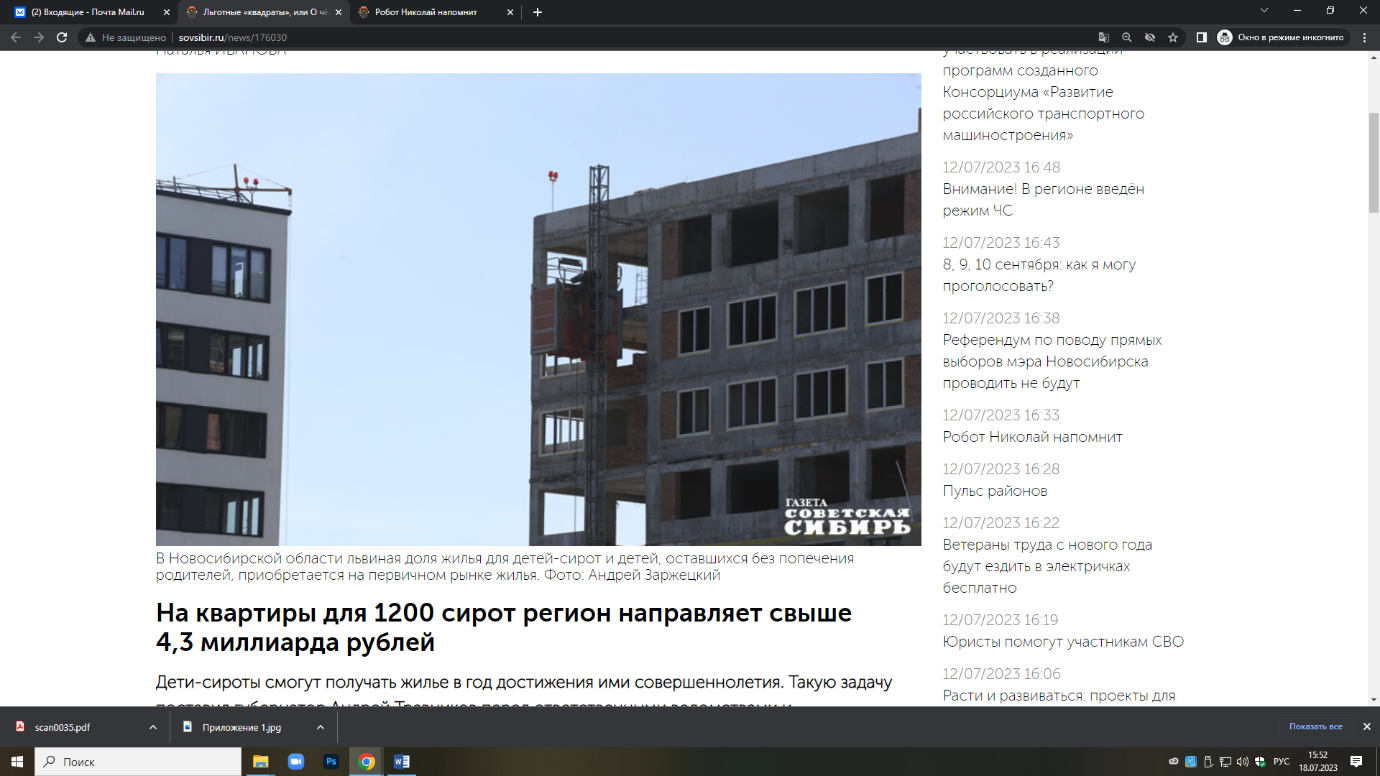 Ответ в том, чтобы активнее наращивать темпы, благо ежегодно финансирование этого направления увеличивается. Но не только. Чтобы в перспективе снизить количество детей, оставшихся без родителей, в регионе необходимо усилить профилактику семейного и детского неблагополучия. Квартирный расчётВ министерстве труда и социального развития подчеркивают, что всех, кто находится в очереди, обеспечить жиль­ем в текущем году не получится. И это при том, что в 2022 году квартиры получили 600 ребят, а в 2023-м планируется купить жилье еще для 1200 человек. Про то, что на его покупку регион выделил почти в два с половиной раза больше денежных средств, газета «Советская Сибирь» подробно уже рассказывала своим читателям.— Думаю, что финансирование продолжит увеличиваться, — отметила заместитель министра труда и социального развития Новосибирской области Ольга Потапова. — Вообще, обеспечение жилыми помещениями детей-сирот, детей, оставшихся без попечения родителей, — это общероссийская проблема. Есть федеральный закон, который говорит о том, что ребята имеют право на бесплатные жилые помещения, в соответствии с чем идет финансирование, в том числе из федерального бюджета. Оно стабильно, в районе 270–280 миллионов рублей, а все остальное — деньги субъекта.На такие меры губернатор и правительство идут, понимая, что это наши жители. В свое время дети в силу каких-то объективных обстоятельств были лишены самого дорогого — родителей. Они уже потеряли возможность расти в теп­ле домашнего очага, и, безусловно, помощью с нашей стороны являются хотя бы квартира и дальнейшее сопровождение. Губернатор ставит задачу наращивать темпы и количество обеспеченных жильем, именно поэтому ежегодно идет рост финансирования.В 2023 году на обеспечение квартирами детей-сирот и детей, оставшихся без попечения родителей, выделено более четырех миллиардов рублей. Для сравнения: в 2017 году на данные цели было направлено 407 миллионов рублей, которых хватило на приобретение жилья для 343 человек. В настоя­щее время 70 процентов помещений покупается на первичном рынке недвижимости.— Идет активное приобретение квартир, — рассказала Ольга Потапова. — Муниципалитеты практически караулят жилье, потому что студии и однокомнатные квартиры очень востребованы. Но мы не входим в стройку как долевики, а приобретаем новое жилье там, где еще никто не жил.На порядок уменьшить очередь на обеспечение жильем детей-сирот и детей, оставшихся без попечения родителей, регион планирует к 2025 году.Очередь полнится сиротами при живых родителяхСтатистика показывает, что биологических сирот, то есть детей, которые остались без родителей, не более 10–15 процентов, остальное составляют социальные сироты. Биологические родители живы, но не считают нужным воспитывать своих детей и заботиться о них. Так как в Новосибирской области продолжает снижаться и количество социальных сирот, упор решено делать на профилактические мероприятия.— У нас очень серьезно выстроена сейчас работа по раннему выявлению семейного неблагополучия, причем она межведомственная, а министерство труда и социального развития выступает координатором, потому что у нас существует отдел комиссии по делам несовершеннолетних. Он обес­печивает деятельность и областной комиссии как координирующего органа всех субъектов профилактики. Их работа прежде всего направлена на профилактику детского и семейного неблагополучия, — рассказала заместитель министра. — Если все хорошо будет выстроено в семье, то не будет и социальных сирот, из которых преимущественно и складывается очередь.Министерство труда и социального развития Новосибирской области разработало дорожную карту, согласно которой, если можно так выразиться, ликвидировать очередь предполагается в течение нескольких лет. Сейчас карта находится на утверждении.— Вообще, мы себе ставили задачу максимально сократить очередность, но понимаем: она амбициозная и практически невыполнима, — сообщила заместитель министра. — В ноль мы не уйдем, потому что какой-то процент (сирот и детей, оставшихся без попечения родителей — Прим. авт.) всегда будет выявляться, но мы должны сделать так, чтобы срок ожидания был минимальным. То есть если мы сироту выявили, то по достижении им 18 лет практически сразу, в первый же год, должны будем обеспечить его жильем.КСТАТИВ очереди на получение жилья остается порядка 3,5 тысячи детей-сирот и детей, оставшихся без попечения родителей. Она была сформирована в период, когда в Новосибирской области таких детей выявляли целенаправленно и массово. Но если несколько лет назад в регионе их насчитывалось более 11 тысяч, в настоящее время проживает восемь тысяч.Наталья ИвановаИванова, Н. Льготные «квадраты», или О чём говорит «детская» очередь на государственное жильё? / Наталья Иванова. – Текст : непосредственный // Советская Сибирь. – 2023, № 28 (27861) (12 июля). – С. 9.Нажми на кнопкуБолее 1,5 миллиона новосибирцев отписались от бумажных уведомлений Госавтоинспекции, чтобы получать электронныеЗа летние сутки на новосибирских дорогах иногда происходит около 27 тысяч нарушений, которые фиксируются комплексами фото- и видеофиксации и поступают к команде операторов Центра организации дорожного движения Новосибирской области.Там тщательно проверяют, действительно ли водитель виноват, а затем отправляют письмо «виновнику торжества». Теперь такие письма водители получают в двух форматах, бумажном и электронном, на выбор.Без бумажки ты… свободнейСогласно закону, экземпляры постановления об авто­штрафах направляются провинившемуся водителю либо почтой, либо — при наличии согласия — в форме электронного документа через «Госуслуги». Такая система действует уже с 2021 года. По словам начальника отдела цифровой трансформации и государственных сервисов министерства цифрового развития и связи регио­на Ольги Ждановой, на сегодня уже более 1,5 миллиона новосибирцев перешли на электронные уведомления. Работа по развитию электронных сервисов — одна из задач национальной цели «Цифровая трансформация».— Система работает без задержек, — комментирует Ольга Жданова. — Также по-прежнему предусмотрено получение скидки при оплате штрафа в течение двадцати дней.Понятно, что электронный формат уведомлений о штрафах не только удобен для автовладельцев, но и значительно облегчает саму отправку уведомлений. А для государства это еще и значительная экономия: отправка одного электронного уведомления обходится бюджету в 11 рублей 22 копейки, затраты же на бумажное постановление выше почти в семь раз и составляют уже 75 рублей 60 копеек.— Электронные уведомления являются юридически значимыми — подписываются квалифицированной электронной подписью, нормативно закреп­лены постановлением правительства. Электронные варианты уведомлений, так же как и бумажные, могут быть обжалованы. Получение бумажных уведомлений, безусловно, сохраняется при желании автовладельца. На наш взгляд, это вопрос удобства и оперативности получения информации о правонарушениях, — отметила Ольга Жданова. — Цель наша именно удобство граждан. Ведь гораздо проще и оперативней нажать кнопку в телефоне и мгновенно оплатить полученное постановление.На стене Центра организации дорожного движения размещена небольшая выставка, где представлена эволюция камер фото- и видеофиксации. Сейчас в результате усовершенствования программного обеспечения расширен состав контролируемых видов нарушений ПДД. В частности, помимо выявления превышения скорости, распознавания движения по обочине и фиксации факта нарушения ПДД в части выезда на полосу встречного движения, комплексы оборудованы модулем определения типа транспортного средства. Впрочем, некоторые автолюбители — владельцы кнопочных телефонов и до сих про не зарегистрированные на «Госуслугах» — все-таки интересуются, почему же постановления нельзя получать с помощью СМС-сообщений.— К сожалению, с помощью СМС пока нельзя обеспечить юридическую значимость взаи­модействия органов власти и гражданина, — поясняет Ольга Жданова.На сегодняшний день примерно 50 процентов новосибирских автовладельцев уже получили уведомления об автоштрафах в электронном виде.Водитель или владелец?В Центре организации дорожного движения кипит работа: специалисты занимаются обработкой информации со всех камер видеонаблюдения.— Только за прошедшие сутки в работу поступило около 27 тысяч нарушений. Это довольно внушительная цифра, такое бывает не каждый день и связано с летним периодом. Летом день длится больше, и скорость потока продолжается долго, и камера видит лучше, — рассказал заместитель начальника регио­нального Центра организации дорожного движения Владислав Вилков. —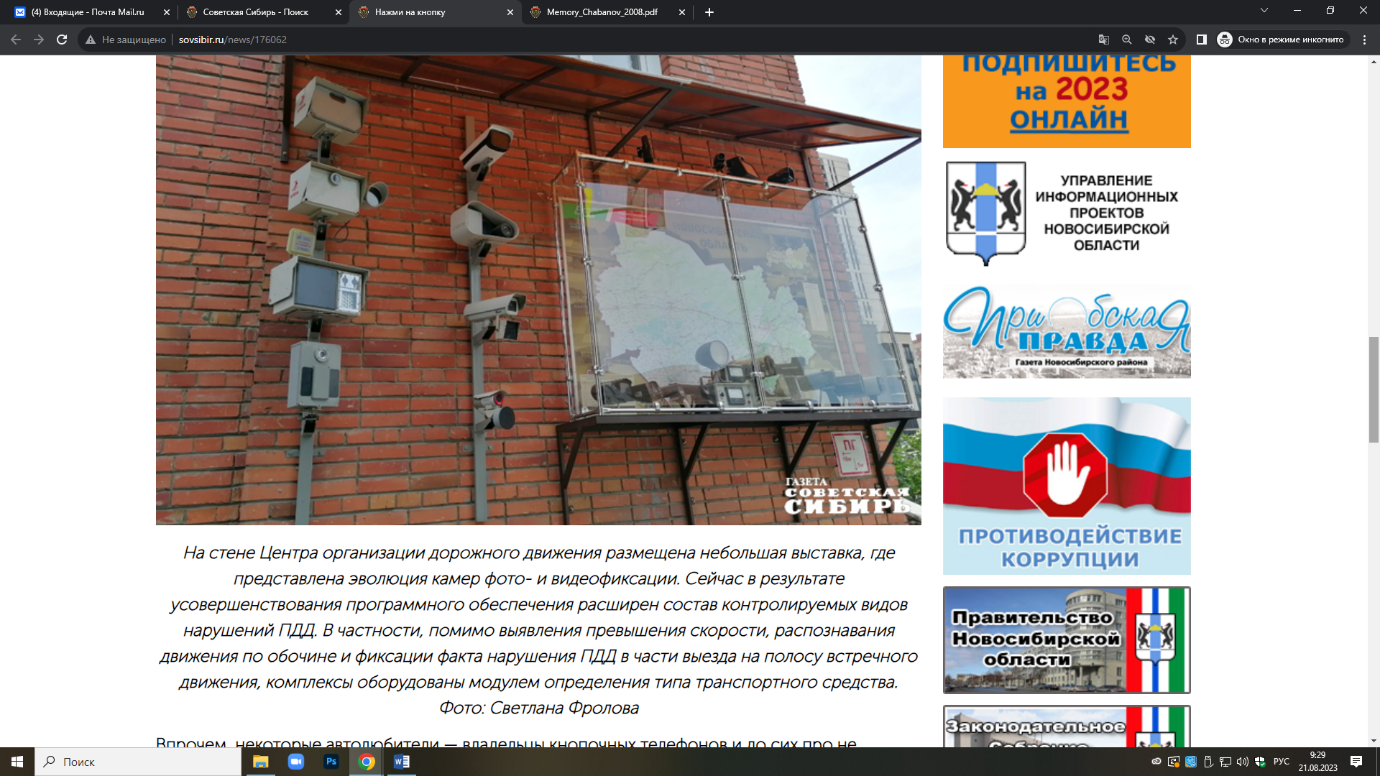 Перепроверка материалов идет несколько раз: мы проверяем, затем — сотрудники Центра автоматизированной фиксации административных правонарушений в области дорожного движения. А там уже принимается окончательное решение и выносится постановление об административном правонарушении, которое придет либо в бумажном, либо в электронном виде.Как рассказал Владислав Вилков, в этом году планируется увеличить количество комплексов фото- и видеофиксации. — В связи с этим и материала будет больше, а поэтому придется увеличить и количество операторов в штате, — говорит он. — Средняя заработная плата у нас 45–50 тысяч рублей.По словам Артёма Щетникова, начальника центра фотовидеофиксации административных правонарушений в области дорожного движения ГИБДД ГУ МВД НСО, ошибки у водителей бывают разные.— Бывает, неправильно зафиксировано транспортное средство на перекрестке или не видно, в каком направлении транспортное средство уехало под красный сигнал светофора, неправильно распознан регистрационный знак, — говорит Артём Щетников. — Больше всего фиксируется, конечно, превышений скорости, и чаще всего они встречаются именно на скоростных дорогах за пределами города. Но случаются и в городе, например на Бердском шоссе, Октябрьском, Димитровском и Бугринском мосту. Сейчас Новосибирская область лидирует по количеству вынесенных постановлений по России. Однако нужно помнить, что техника не может полностью заменить сотрудника и все равно бывают случаи, когда она ошибается.И тут важно знать, что постановление выносится в отношении именно собственника транспортного средства.— Если транспортным средством управляет другое лицо, собственник имеет возможность направить жалобу. В ней он описывает все обстоятельства, прикладывает пакет документов. Водителю также необходимо прийти в ближайшее подразделение ГИБДД или в ЦАФАП и дать письменное объяснение, что в данный момент времени транспортным средством управлял именно он, а не владелец, — резюмирует Артём Щетников.Как получать постановления в электронном видеДля получения постановлений исключительно в электронной форме необходимо выполнить следующие действия в личном кабинете на «Гос­услугах»1. В мобильном приложении: вход в профиль — Настройки Госпочты — Автоштрафы — Только электронные письма.2. На сайте: вход в профиль — Уведомления — Настройки — Госпочта — Электронные письма.Светлана ФроловаФролова, С. Нажми на кнопку / Светлана Фролова. – Текст : непосредственный // Советская Сибирь. – 2023, № 29 (27862) (19 июля). – С. 10.Не попасть в «Паутину»Новосибирские водители установили антирекорд по количеству нарушений ПДД за сутки.В этом году благодаря решениям правительства и Законодательного собрания региона в областную госпрограмму безопасности дорожного движения были внесены существенные финансовые поправки. Одна из них была направлена на закупку и установку 50 новых комплексов фотовидеофиксации нарушений ПДД. Все комплексы закуплены, монтируются и тестируются, первый уже начал свою работу на одном из перекрёстков в центре Новосибирска.12 июля 2023 года был установлен антирекорд по количеству нарушений, зафиксированных средствами фотовидеофиксации, — более 27 тысяч за сутки. Даже странно, что это произошло в среду, а не в пятницу-субботу, которые обычно являются самыми «нарушительными» днями недели. Впрочем, стандартный объём нарушений в погожие летние дни от рекорда также недалёк — 23–25 тысяч за сутки. 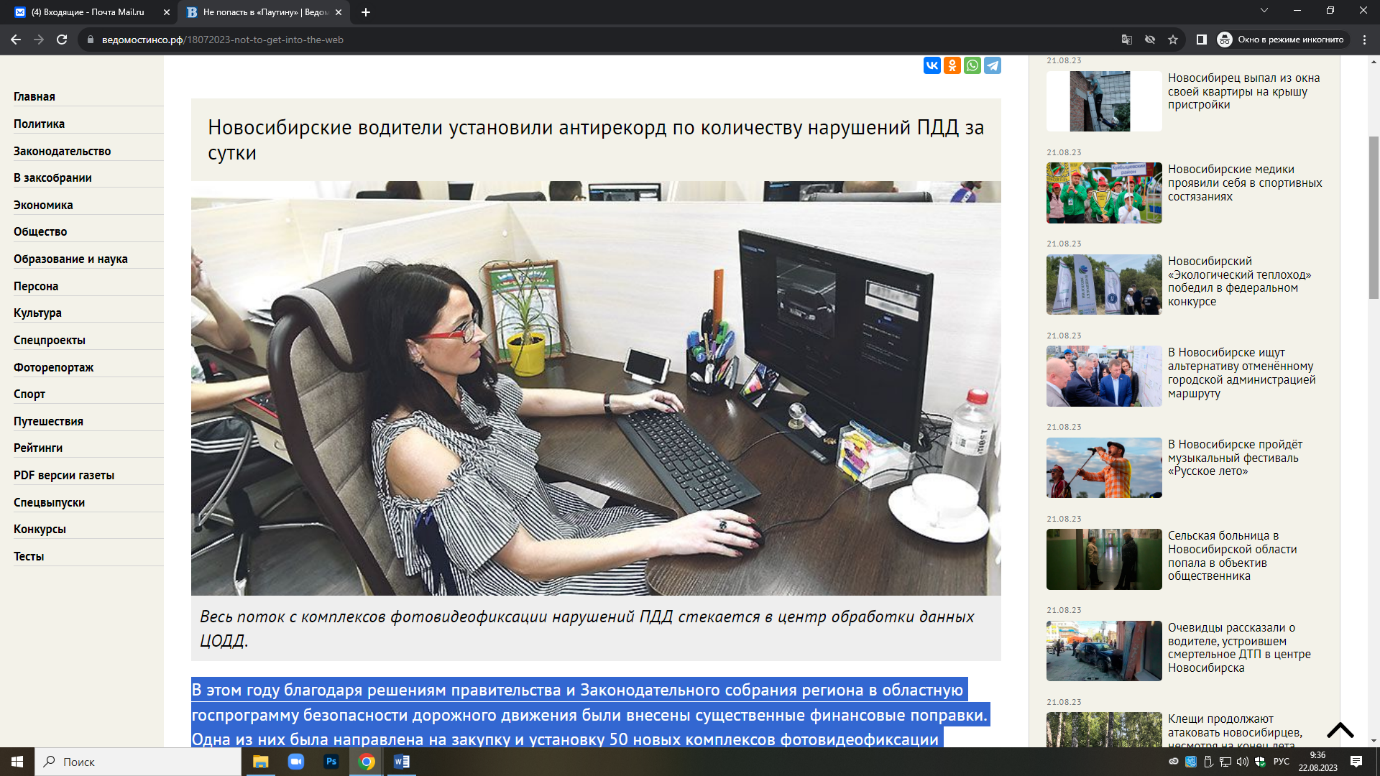 — Погодные условия в этом вопросе играют очень большую роль, — отмечает заместитель начальника Центра организации дорожного движения Новосибирской области (ЦОДД НСО) Владислав Вилков. — Дождь, даже летом, снижает статистику до 17–18 тысяч нарушений в сутки, а зимой, когда световой день короток и много грязи на дорогах, нарушителей, которых можно идентифицировать, порядка 7–8 тысяч за сутки.Весь фотовидеопоток с комплексов стекается в центр обработки данных ЦОДД, где 12 операторов в течение рабочего дня не только верифицируют и проверяют факт нарушения ПДД, но и определяют владельца транспортного средства. Внешне — обычная офисная работа за компьютером, но объёмы просто поражают. Обработать за день тысячу-две «материалов» (так называется факт регистрации нарушения) — задача посильная. Но опытные сотрудники в летние месяцы могут обрабатывать в два-три раза больше. Помогает им в этом специальная программа «Паутина». Впрочем, попасть в «Паутину» — ещё не окончательный приговор для водителя. После обработки все материалы направляются в Центр автоматической фиксации административных правонарушений в области дорожного движения (ЦАФАПОДД) — структурное подразделение областного ГИБДД, где принимается окончательное решение и выносится постановление об административном правонарушении. Но бывает и отбраковка, хотя работники ЦОДД постоянно стремятся к снижению процента брака.— В этом вопросе мы скорее «хорошие полицейские», — говорит начальник ЦАФАПОДД подполковник Артём Щетников. — Для вынесения постановления о штрафе нам нужны железные доказательства, задачи наказать всех без разбора не ставится.Но даже если нарушил и попался, есть варианты, как сэкономить. Первый — оплатить штраф со скидкой 50% в течение 20 дней. Можно сберечь не только собственные средства, но и бюджетные, подписавшись на получение об уведомлениях об автоштрафах в электронном виде. Постановление Правительства РФ, позволяющее подобную процедуру и признающее её юридически значимой, вышло около двух лет назад. И сегодня уже около 50% уведомлений об автоштрафах жители Новосибирской области получают в электронном виде.— Стоимость одной отправки постановления о штрафе в бумажном виде составляет более 75 рублей, тогда как электронное уведомление стоит почти в семь раз дешевле, — отметила начальник отдела цифровой трансформации и государственных сервисов министерства цифрового развития и связи НСО Ольга Жданова. — Если бы все водители получали электронные уведомления, экономия для областного бюджета за первое полугодие составила бы 41 миллион рублей.ВНИМАНИЕ!Для получения постановлений в электронной форме необходимо выполнить следующие действия в личном кабинете на «Госуслугах»:
в мобильном приложении:войти в профиль — настройки Госпочты — автоштрафы — только электронные письма;на сайте: войти в профиль — уведомления — настройки — Госпочта — электронные письма.Виталий ЗЛОДЕЕВ | Фото Алексея ИГНАТОВИЧАЗлодеев, В. не попасть в «Паутину» / Виталий Злодеев. – Текст : непосредственный // Ведомости Законодательного Собрания Новосибирской области. – 2023, № 29 (1911) (19 июля). – С. 11.По соглашению сторонОчередной материал в рамках совместного проекта Уполномоченного по правам человека в НСО и газеты «Ведомости» разъясняет, как признать отношения без договора трудовыми.Понятие трудовых отношений закреплено в ст. 15 Трудового кодекса Российской Федерации (далее — ТК РФ), согласно которой они основываются на соглашении между работником и работодателем о личном выполнении работником трудовой функции (работы по должности, профессии или специальности либо конкретного вида поручаемой ему работы) за заработную плату. В трудовых отношениях работник обязан подчиняться правилам внутреннего трудового распорядка, а работодатель обязан обеспечить ему условия труда в соответствии с законодательством, коллективным или индивидуальным трудовым договором.Основанием возникновения трудовых отношений между работником и работодателем служит трудовой договор, заключаемый в письменной форме. Обязанность по надлежащему оформлению такого договора, а также изданию приказа (распоряжения) о приёме на работу нормами трудового законодательства возлагается на работодателя.Вместе с тем само по себе отсутствие оформленного надлежащим образом, то есть в письменной форме, трудового договора не исключает возможности признания в судебном порядке сложившихся между сторонами отношений трудовыми, а трудового договора — заключённым при наличии в этих отношениях признаков трудового правоотношения.Согласно нормативным положениям трудового законодательства к характерным признакам трудового правоотношения относятся:достижение сторонами соглашения о личном выполнении работником определённой, заранее обусловленной трудовой функции в интересах, под контролем и управлением работодателя;подчинение работника действующим у работодателя правилам внутреннего трудового распорядка при обеспечении работодателем условий труда;наличие личных (должностных) прав и обязанностей работника;возмездный характер трудового отношения (оплата производится за труд).Если трудовой договор не был надлежащим образом оформлен, а работник был фактически допущен к работе по поручению работодателя, то согласно ч. 3 ст. 16 ТК РФ это является основанием возникновения трудовых отношений. Датой заключения трудового договора в таком случае будет являться дата фактического допущения работника к работе.Данная норма представляет собой дополнительную гарантию для работников, приступивших к работе с разрешения уполномоченного должностного лица работодателя без заключения трудового договора в письменной форме, и призвана устранить неопределённость правового положения таких работников.Неоформление работодателем или его уполномоченным представителем, фактически допустившими работника к работе, в письменной форме трудового договора в установленный ст. 67 ТК РФ срок (не позднее трёх рабочих дней), вопреки намерению работника оформить трудовой договор, может быть расценено судом как злоупотребление со стороны работодателя правом на заключение трудового договора.При разрешении споров работников, с которыми не был оформлен трудовой договор в письменной форме, необходимо доказать, имелись ли в действительности признаки трудовых отношений и трудового договора, указанные в ст. 15 и 56 ТК РФ, был ли фактически осуществлён допуск работника к выполнению трудовой функции.К доказательствам наличия между сторонами трудовых отношений согласно п. 18 постановления Пленума Верховного суда Российской Федерации от 29 мая 2018 года №15 «О применении судами законодательства, регулирующего труд работников, работающих у работодателей — физических лиц и у работодателей — субъектов малого предпринимательства, которые отнесены к микропредприятиям» могут быть отнесены:письменные доказательства (например, оформленный пропуск на территорию работодателя; журнал регистрации прихода-ухода работников на работу; документы кадровой деятельности работодателя: графики работы (сменности), графики отпусков, документы о направлении работника в командировку, о возложении на работника обязанностей по обеспечению пожарной безопасности, договор о полной материальной ответственности работника; расчётные листы о начислении заработной платы, ведомости выдачи денежных средств, сведения о перечислении денежных средств на банковскую карту работника; документы хозяйственной деятельности работодателя: заполняемые или подписываемые работником товарные накладные, счета-фактуры, копии кассовых книг о полученной выручке, путевые листы, заявки на перевозку груза, акты о выполненных работах, журнал посетителей, переписка сторон спора, в том числе по электронной почте; документы по охране труда, как то: журнал регистрации и проведения инструктажа на рабочем месте, удостоверения о проверке знаний требований охраны труда, направление работника на медицинский осмотр, акт медицинского осмотра работника, карта специальной оценки условий труда);свидетельские показания;аудио- и видеозаписи и другие.Таким образом, если работник приступил к работе и выполняет её по поручению работодателя и в его интересах, под его контролем и управлением, но с ним не был заключён трудовой договор в надлежащей форме, то трудовые правоотношения считаются сложившимися, а трудовой договор — заключённым, пока это не оспорено в судебном порядке.В случае возникновения спора и его урегулирования в суде доказательства отсутствия трудовых отношений должен представить работодатель.По соглашению сторон. – Текст : непосредственный // Ведомости Законодательного Собрания Новосибирской области. – 2023, № 29 (1911) (19 июля). – С. 20.Поддержать семьиУчастники СВО получат дополнительные льготы в Новосибирской области.В заксобрание поступил законопроект, предлагающий расширить перечень получателей дополнительных мер социальной поддержки граждан, уволенных с военной службы, и членов семей погибших военнослужащих. Проект закона одобрили в правительстве региона. После этого вопрос о дополнительных мерах социальной поддержки рассмотрели на заседании комитета по социальной политике, здравоохранению, охране труда и занятости населения. Об изменениях в Закон НСО «О дополнительных мерах социальной защиты граждан, уволенных с военной службы, и членов семей погибших военнослужащих» рассказала министр труда и социальной защиты населения Елена Бахарева.Среди мер социальной поддержки, действующих сегодня, — ежемесячная пенсия инвалидам боевых действий (1-я группа — 5 600 рублей, 2-я группа — 4 667 рублей, 3-я группа — 2 800 рублей); ежемесячные денежные пособия родителям (2 545 рублей) и детям (1 866 рублей) погибших военнослужащих, сегодня эту меру поддержки из числа родителей получают 529 человек, детей — 194. Единовременное денежное пособие родителям и вдовам погибших военнослужащих составляет 22 098 рублей.КСТАТИСуммы выплат могут быть пересмотрены в рабочем порядке. К примеру, объём единовременной выплаты вдовам военнослужащих, которые погибли после 2005 года, явно нужно пересматривать, — об этом говорил вице-губернатор, министр региональной политики НСО Андрей Клюзов. 22 тысячи рублей в 2004 году и сегодня — разные вещи. В некоторых регионах выплачивается 100 и более тысяч рублей.— Проектом закона вводятся дополнительные категории граждан, на которые будут распространяться меры социальной поддержки. Это участники специальной военной операции, ставшие инвалидами боевых действий, и члены семей погибших участников СВО, — отметила министр. — Ежемесячное денежное пособие родителям погибших осуществляется в случае их нетрудоспособности, если они являются инвалидами либо пенсионерами. Единовременное пособие предоставляется вдовам, если они не вступили в повторный брак. Кроме того, в законе исключается условие о том, что единовременное пособие членам семьи погибших осуществляется только в отношении тех, кто погиб после 1 января 2005 года, — этот вопрос неоднократно поднимался и обсуждался. Сейчас это ограничение снимается. Объём дополнительных средств на реализацию проекта закона составляет 54,8 млн рублей ежегодно.В связи с необходимостью начать выплаты депутатам было предложено рассмотреть законопроект на ближайшей сессии сразу в двух чтениях. По словам председателя комитета Игоря Гришунина, эти вопросы обсуждались с представителями общественности. «Мы решили, что сейчас закон необходимо принимать срочно в связи с его высокой важностью. Вопрос находится на контроле депутатов — это поручение председателя Законодательного собрания Новосибирской области Андрея Шимкива», — отметил председатель комитета.Марина ШАБАНОВАШабанова, М. Поддержать семьи / Марина Шабанова. – Текст : непосредственный // Ведомости Законодательного Собрания Новосибирской области. – 2023, № 26 (1908) (28 июня). – С. 11.Помочь семьямПилотный проект, в котором участвует Новосибирская область, предполагает психологическую помощь и консультации специалистов.Речь идёт о федеральном проекте «Профилактика социального сиротства среди детей в возрасте до четырёх лет», инициированном Уполномоченным при Президенте РФ по правам ребёнка Марией Львовой-Беловой. Для участия региона в этом проекте в госпрограмму «Социальная поддержка в Новосибирской области» предложено внести изменения. Среди мер – психологическая помощь в виде онлайн-консультирования семьям, принявшим на воспитание детей-сирот. Всего в 2023 году планируется охватить не менее 200 человек, принявших на воспитание детей-сирот. Кроме того, для снижения количества детей в возрасте до четырёх лет, находящихся в социальных учреждениях, в КЦСОНы (комплексные центры социального обслуживания населения) планируется принять дополнительно 10 сотрудников – специалистов по социальному сопровождению семей с детьми, обеспечивающих профилактику и/или преодоление кризисных ситуаций в семье.Помочь семьям. – Текст : непосредственный // Ведомости Законодательного Собрания Новосибирской области. – 2023, № 27 (1909) (05 июля). – С. 14.Помощь, сохраняющая семьиСпециалисты рассказали, как жителям Новосибирской области получить часть миллиардов, выделяемых из регионального бюджетаВ Новосибирской области действует целый ряд мер поддержки семей с детьми.В последние годы такая помощь все чаще предоставляется дистанционно. Это позволяет получателям пособий, единовременных выплат и субсидий сократить время на оформление документов. Особенно удобна данная функция для жителей отдаленных районов региона.Реабилитация и поддержкаВ преддверии Дня семьи, любви и верности представители министерства труда и социального развития Новосибирской области напомнили жителям региона о возможностях, предоставляемых службами защиты и поддержки.В регионе работают программы, помогающие семьям в трудной ситуации.Только за три года создано более ста площадок и социальных сервисов. Часть из них занимается детьми, пережившими жестокое обращение или имеющими проблемы с законом. Также есть службы, поддерживающие семьи с детьми, имеющие низкий доход: родителям здесь помогают найти работу, детям — организовать досуг и адаптироваться в обществе, рассказала начальник управления семейной политики и защиты прав детей минтруда Новосибирской области Наталья Кузьмина. 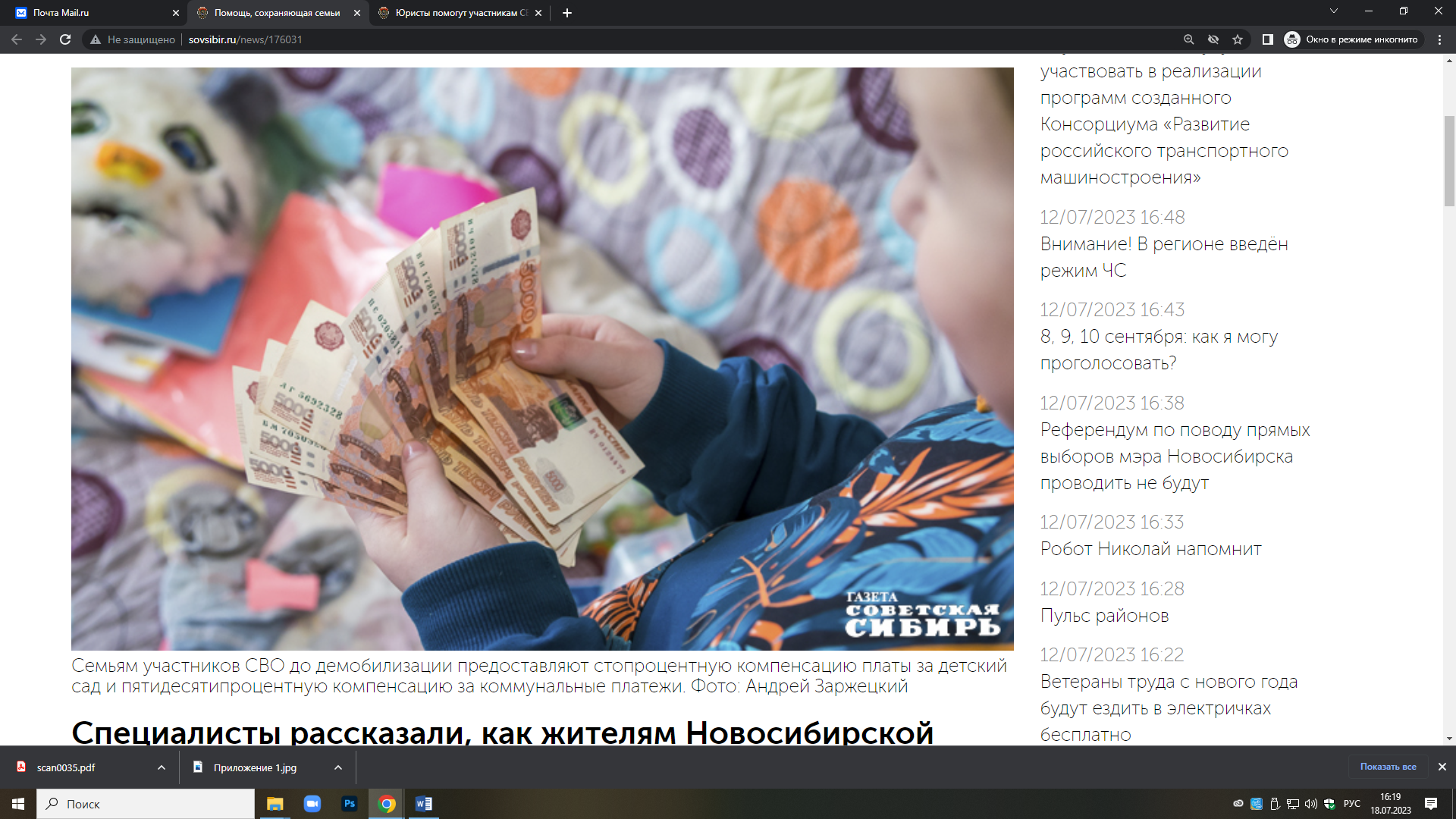 В регионе по возможности следят за мамами, оказавшимися в трудной жизненной ситуации. Если таким женщинам и их детям требуется поддержка, им предоставляется место временного проживания. С более подробной информацией можно ознакомиться на сайте ведомства или обратившись на горячую линию.Особое внимание в социальном блоке занимают семьи, имеющие детей с особенностями развития. В таких случаях за ребенком наблюдают с рождения, предоставляя родителям реабилитационное и развивающее оборудование. В регионе работают и школы, в которых взрослым рассказывают, как ухаживать за особенным членом семьи.Финансовые возможностиЕжегодно в Новосибирской области по решению губернатора и при поддержке правительства региона индексируется целый ряд социальных выплат. Финансовую поддержку только по линии минтруда получают более 100 тысяч семей — об этом рассказал зам­начальника управления организации социальных выплат министерства Дмитрий Радич. Около 120 тысяч человек получают выплаты по линии Социального фонда. Большинство семей, нуждающихся в помощи, могут оформить 25 услуг дистанционно. Перечень всех мер поддержки зафиксирован на портале госуслуг.С начала 2023 года помощь получили 148 тысяч семей. Для облегчения взаимодействия между ведомствами и жителями работает телеграм-бот, оповещающий о выплатах.Часть услуг — оформление инвалидности, выплаты по областному семейному сертификату или помощь для сбора ребенка в первый класс — предоставляются без заявлений.В текущем году появилась еще одна мера поддержки — выплата для многодетных семей, компенсирующая оплату обучения в техникумах.Помощь в цифрахСемьи, проживающие в Новосибирской области, при рождении первого ребенка получают единовременную помощь в размере 6600 рублей, на второго ребенка — 12 200, на третьего — 19 800 рублей.По областному материнскому сертификату выплата составляет 140 тысяч рублей. С 2017 года ею воспользовалось 37 тысяч семей. В основном средства направляют на улучшение жилищных условий, обучение детей, приобретение машины или компьютерной техники. Также 37 тысяч семей ежемесячно получают пособие на ребенка.В среднем на выплаты из регионального бюджета идет 20 миллиардов рублей.С 2012 года в регионе семьям, воспитывающим семь и более детей, предоставляют многоместный автомобиль. Чтобы встать в очередь на его получение, нужно обратиться в орган местного самоуправления по месту жительства, предоставив копию свидетельства о рождении детей и паспорта родителей. Автомобили выдают раз в год. Преимущество при продвижении в очереди имеют семьи, воспитывающие ребенка-инвалида, и семьи, в которых 15 и более детей. В этом году ключи получат 25 семей.Алёна КовроваКоврова, А. Помощь, сохраняющая семьи / Алёна Коврова. – Текст : непосредственный // Советская Сибирь. – 2023, № 28 (27861) (12 июля). – С. 12.Продлены автоматическиНовосибирским выпускникам школ, получающим пенсию по случаю потери кормильца и достигшим 18 лет и старше, выплата пенсии продлена автоматически до 1 сентября. Затем, если получателем пенсии будет подтверждено поступление на очную форму обучения в образовательную организацию (вуз или ссуз), выплата пенсии продолжится до окончания учебы, но не дольше чем до достижения возраста 23-х лет. До июня 2022 года, как только ребенок достигал совершеннолетия и оканчивал школу, выплата на лето приостанавливалась. С прошлого года произошли изменения в законодательстве, и теперь отделение СФР по Новосибирской области автоматически продлевает перечисление пенсии по случаю потери кормильца лицам 18 лет и старше, закончившим обучение в школе. Таким образом, молодые люди продолжают получать пенсию еще до 1 сентября или дольше, если они станут студентами. Факт обучения специалисты СФР проверяют самостоятельно.При этом получатели пенсии могут и сами представить необходимые справки в клиентскую службу СФР. С января будущего года процедура оформления пенсии по случаю потери кормильца будет упрощена. Данные пенсии будут назначаться в проактивном режиме, без необходимости подавать заявление. Так в беззаявительном порядке будут назначаться детям страховые и социальные пенсии по случаю потери кормильца, социальная пенсия детям в возрасте до 18 лет, оба родителя которых неизвестны. Такие выплаты будут назначаться с использованием федерального регистра сведений о населении. Пресс-служба Отделения СФРПродлены автоматически. – Текст : непосредственный // Новосибирский район – территория развития. – 2023, № 29 (473) (19 июля). – С. 12.Проезд бесплатноПроезд на пригородном железнодорожном транспорте для ветеранов труда и тружеников тыла в Новосибирской области предлагается сделать бесплатным.Соответствующие изменения в областной закон одобрены на заседании регионального правительства, а также на заседании комитета заксобрания по социальной политике, здравоохранению, охране труда и занятости населения. С докладом о внесении изменений в закон региона «О мерах социальной поддержки отдельных категорий граждан, поживающих в Новосибирской области» выступила министр труда и социального развития региона Елена Бахарева. Сейчас ветераны труда Новосибирской области и труженики тыла оплачивают 50% стоимости проезда на пригородном железнодорожном транспорте, предлагается сделать проезд бесплатным. Всего изменения коснутся 314,5 тысячи человек, из них напрямую пользующихся проездом – 99 тысяч человек. После принятия закон вступит в силу с 1 января 2024 года.Проезд бесплатно. – Текст : непосредственный // Ведомости Законодательного Собрания Новосибирской области. – 2023, № 27 (1909) (05 июля). – С. 14.Работы больше, чем работниковМигрантами кадровый голод утолить не получается, как заинтересовать собственные трудовые резервы?Исторический минимум уровня безработицы фиксируется в Новосибирской области. Количество вакансий превышает численность ищущих рабочее место в 3,7 раза. Невостребованных предложений — порядка 47 тысяч. Каждый второй иностранец, приезжающий к нам в область, привлечен именно возможностью заработать.В регионе по-прежнему не хватает кадров в сферах оптовой торговли и общественного питания, гостиничного дела, обрабатывающих производств и сельского хозяйства. Дефицит и раньше ощущался, но сейчас особенно. К примеру, даже таксистов стало не хватать, потому что из отрасли произошел отток иностранных граждан. Кто сегодня строит дома и дороги? Мигранты. Но ими закрыть потребности рынка труда не получается. Есть сфера, где компенсировать дефицит персонала за счет иностранцев в принципе невозможно — это оборонно-промышленный комплекс.А кто нам нужен на самом деле?— Наш регион является трудодефицитным, — сообщила начальник управления занятости населения министерства труда и социального развития Новосибирской области Ольга Лаврова. — Основной тенденцией, как и в прошлом году, остается растущая потребность предприятий промышленности, аграрного комплекса и транспорта не только в квалифицированных сотрудниках, но и в тех, кто будет занят на выполнении низкоквалифицированных и неквалифицированных работ. Профессиональный потенциал неработающих жителей Новосибирской области не может полностью удовлетворить кадровую потребность, и поэтому, конечно, субъект заинтересован в привлечении дополнительной рабочей силы из других стран и регионов, — прокомментировала ситуацию Ольга Лаврова.Иностранные граждане зачастую выполняют работу на тех фронтах, где заработная плата и социальная престижность, по мнению наших сограждан, не слишком привлекательны: уборщик производственных и служебных помещений, овощевод, подсобный рабочий, грузчик.На стройках, если внимательно присмотреться к вакансиям, тоже требуются в основном неквалифицированные кадры. Мы не нашли ни одного объявления, где бы указывалась потребность в бетонщиках или каменщиках, штукатурах-малярах. Все это за меньшие деньги делают люди без профобразования. Целые бригады таких работают на капремонтах — их нанимают субподрядами. Ну они и красят сами понимаете как. То есть отсюда потом другие проблемы вытекают. Надо все-таки понять, нужны ли нам профессиональные работники и готов ли работодатель платить им зарплату в соответствии с квалификацией, соблюдая при этом режим труда и отдыха.И какой выход?— Если учитывать, что Новосибирская область остается трудодефицитным регионом, привлечение иностранной рабочей силы оказывает положительное влияние на ее экономику в целом и имеет достаточно высокую бюджетную эффективность, — отметила Ольга Лаврова. — Мы (за счет иностранных граждан — Прим. авт.) минимизируем сложившиеся риски в комплектовании наших предприятий. Однако отмечу, что потребность в квалифицированных работниках в первую очередь удовлетворяется за счет местных трудовых ресурсов, а не иностранной рабочей силы.Претендовать на свободные места вполне могут жители соседних регионов — для Новосибирской области характерна и такая внутренняя миграция. Традиционно к нам едут соискатели из Алтайского края, Кемеровской области, Омска и Иркутска. Но каждый год из региона их выезжает примерно такое же количество, как и въезжает.Тем временем у работодателей есть возможность привлекать земляков, жителей Новосибирской области, пользуясь мерами господдержки.— Потребность в кадрах оборонно-промышленного комплекса растет последние два года подряд, — рассказала Ольга Лаврова. — Как раз для работодателей, ориентированных на привлечение иногородних, предусмотрена федеральная субсидия. Она призвана компенсировать часть затрат работодателя на оплату работников, прибывающих из других регионов или муниципальных образований, которые находятся на расстоянии не меньше 50 километров от предприятия. Полученные средства можно направлять на финансовую поддержку прибывающих сотрудников, например на компенсацию части арендной платы за жилье, транспортных расходов и тому подобного.Для сельских жителей Новосибирской области, которые решили переселиться в город и найти работу по профессии, также предусмотрена мера государственной поддержки. Таковой в рамках региональной программы «Содействие занятости» могут воспользоваться 100 человек. Финансовая поддержка оказывается при переезде и переселении безработных или ищущих работу граждан, а также членов их семей в другую местность. Она позволяет компенсировать расходы, связанные с передвижением по территории, или может быть направлена на другие цели.Мария БоровецБоровец, М. Работы больше, чем работников / Мария Боровец. – Текст : непосредственный // Советская Сибирь. – 2023, № 30 (27863) (26 июля). – С. 7.Робот Николай напомнитЕсли вам положена выплата, вам позвонятНа «Госуслугах» теперь стало проще оформить земельный участок для льготников: подать заявление и узнать его статус можно в онлайн-режиме автоматически.Как рассказали заместитель министра труда и социального развития Новосибирской области Владимир Машанов и заместитель министра цифрового развития и связи Новосибирской области Ирина Савельева, на Едином портале госуслуг обновлен сервис подачи заявок на бесплатное получение земельных участков для различных льготных категорий жителей региона.С помощью нового сервиса можно не только оформить заявку на постановку в очередь на предоставление земли, но и проверить номер очереди заявителя в сводном реестре очередников. С начала текущего года за этой услугой обратилось уже около тысячи новосибирцев.— Специалистами минцифры упрощена процедура: теперь не нужно вводить дополнительные сведения о статусе земельного участка, номере заявления — достаточно себя идентифицировать на портале госуслуг, и система сама подгрузит нужные данные. Просто нажав на одну кнопку, можно получить статус своей очереди, — комментирует Владимир Машанов.По словам Ирины Савельевой, по запросу на проверку очереди в течение нескольких минут в личный кабинет портала госуслуг поступит оповещение со статусом и номером в сводном реестре очередников.— Обработка заявлений по проверке очереди информационной системой идет автоматически, без участия сотрудников регионального министерства труда и соцразвития. В текущем году обработано более двух тысяч таких запросов, — отметила замминистра.С 2020 года в Новосибирской области введена альтернативная мера — предоставление взамен участка единовременной денежной выплаты, которую можно потратить на улучшение жилищных условий: покупку земельного участка, строительство коммуникаций, ремонт. В прошлом году ею воспользовались порядка 750 семей. Интерактивная форма заявления на бесплатное получение земельных участков находится на Едином портале госуслуг. Там же обновлена интерактивная форма заявления на получение компенсации части платы за присмотр и уход за детьми в детском саду. С учетом региональной специфики оказания услуги интерактивная форма заявления предусматривает возможность предоставления информации о супруге заявителя, доходах заявителя и членов его семьи.Кроме того, минцифрой Новосибирской области внедрен новый проактивный сервис на базе робота Николая — он звонит жителям и напоминает о наступлении срока прекращения или приостановки выплат. За три месяца работы сервиса Николай совершил более 20 тысяч звонков.Светлана ФроловаФролова, С. Робот Николай напомнит / Светлана Фролова. – Текст : непосредственный // Советская Сибирь. – 2023, № 28 (27861) (12 июля). – С. 9.Словом, делом и рублёмСемьи с детьми в Новосибирской области получают и материальную, и моральную помощь.Сервисы оказания социальных услуг семьям с детьми постоянно пополняются и активно оцифровываются. Как рассказала начальник управления семейной политики и защиты прав детей министерства труда и социального развития Новосибирской области Наталья Кузьмина, акцент делается на расширение спектра доступных услуг, которые можно получить максимально близко к месту жительства. За последние три года создано более 100 площадок для оказания помощи семьям с детьми в различных жизненных обстоятельствах: социальные платформы, службы, центры, кабинеты, мастерские, интерактивные площадки. Много семейных сервисов для детей в трудной жизненной ситуации, в том числе для тех, кто страдает от жестокого обращения. Есть специальные площадки для тех, кто находится в конфликте с законом. Детям из малообеспеченных семей помогают определиться с профориентацией. Несовершеннолетних активно вовлекают в социум, учат, как адаптироваться к взрослой жизни.-----------------------------------------------------------------------------------------------------------------ЦИФРА20млрд рублей составит объём мер поддержки семей с детьми в Новосибирской области в 2023 году.-----------------------------------------------------------------------------------------------------------------По словам Натальи Кузьминой, существует большой блок сервисов для семей, где воспитываются дети с особенностями развития, — их сопровождают от рождения до совершеннолетия, помогают с реабилитационным оборудованием, оказывают моральную поддержку родителям. Есть социальные гостиницы, где могут временно найти приют мамы с детьми, оказавшиеся без крыши над головой. Здесь помогают решить вопросы с жильём и трудоустройством.В министерстве труда и социального развития области работает горячая линия — здесь можно получить совет, куда обратиться в той или иной жизненной ситуации.Конечно, семьи с детьми получают не только моральную, но и материальную помощь. Как сообщил заместитель начальника управления организации социальных выплат министерства труда и социального развития области Дмитрий Радич, в регионе получают выплаты более 100 тысяч семей с детьми, ещё около 120 тысяч получают пособия по линии Социального фонда.В числе наиболее востребованных мер поддержки — областной семейный капитал, который сейчас составляет около 140 тысяч рублей. Его получили и воспользовались деньгами уже более 37 тысяч многодетных семей. Чаще всего средства используют для улучшения жилищных условий, приобретения автомобиля, оплаты обучения детей. В 2023 году появилась новая мера материальной поддержки — компенсация оплаты обучения в средних профессиональных учебных заведениях.Дмитрий Радич отметил, что активно идёт процесс цифровизации мер поддержки семей с детьми. 25 услуг уже оказываются полностью в электронном виде, идёт перевод в проактивный режим и остальных. В таком формате получатели услуг полностью исключены из процесса оформления документов — им необходимо лишь подать заявление на портале госуслуг, а все межведомственные запросы осуществляются без их участия.МЕРЫ ПОДДЕРЖКИ СЕМЕЙ С ДЕТЬМИ В НОВОСИБИРСКОЙ ОБЛАСТИОбластной семейный капиталРазмер139 861,68 рубляВыплачивается единовременно при рождении третьего и последующих детейПраво на распоряжение средствами наступает по истечении полутора лет со дня рождения третьего ребёнка и последующих детейЕдиновременное дополнительное пособие при рождении ребёнка в молодой семье (оба родителя, один из родителей или единственный родитель моложе 35 лет)РазмерНа первого ребёнка — 6 600 рублейна второго — 13 200 рублейна третьего и последующих — 19 800 рублейЕжемесячное пособие на ребёнка в Новосибирской областиРазмер446,01 рубляПовышенный размер:668,99 рубляПособие повышенного размера получают: ребёнок одинокого или разведённого родителя, если один из родителей умер, если родитель уклоняется от уплаты алиментов, если отец проходит службу по призыву. Ежемесячное пособие на ребенка выплачивается, если размер среднедушевого дохода семьи не превышает величину прожиточного минимума (ПМ). Выплата производится до достижения ребёнком возраста 16 лет, для учащихся — до 18 лет.Ежемесячная выплата на детей от трёх до семи летВыплата назначается, если среднедушевой доход семьи ниже ПМРазмер50% от ПМ — 7 630,5 рубля75% от ПМ — 11 445,75 рубля (если при выплате в размере 50% среднедушевой доход семьи не достиг регионального ПМ)100% от ПМ — 15 261 рубль — если при выплате пособия в сумме 75% среднедушевой доход все ещё не достигает регионального ПМЕжемесячная выплата при рождении третьего ребёнка или последующих детейРазмер15 261 рубльВыплачивается до достижения ребёнком возраста трёх лет.Единовременная денежная выплата малоимущей семье, в которой одновременно родились двое или более детейРазмер5 500 рублейЕжемесячная выплата семьям, воспитывающим трёх и более детей-инвалидовРазмер16 500 рублей на одного ребёнкаЕжемесячная выплата на оплату содержания ребёнка в детском садуРазмерне более 600 рублей на одного ребёнкаНа получения выплаты имеют право студенческие семьиКомпенсация части родительской платы за детский садРазмер20% — на первого ребёнка50% — на второго ребёнка70% — на третьего ребёнка и последующих детейНа получение компенсации имеют право семьи, где среднедушевой доход семьи не превышает 1,5 величины ПМЕжемесячная социальная выплата на ребёнка-инвалида или ВИЧ-инфицированного ребёнкаРазмер444,75 рубляЕдиновременная материальная помощь многодетной семье при поступлении ребёнка в первый классРазмер5 500 рублейЕдиновременная материальная помощь многодетной семье при поступлении ребёнка в вузРазмер11 000 рублейЕжегодная выплата на приобретение школьно-письменных принадлежностей для детей из малоимущих многодетных семейРазмер330 рублейЕжегодная выплата на приобретение школьной формы для детей из многодетных семейРазмер2 200 рублейКомпенсация стоимости обучения в средних профессиональных учебных заведениях детей из многодетных семейРазмер20% — для многодетных семей, где меньше пяти детей30% — для многодетных семей, где пять и более детейЕдиновременная денежная выплата на ремонт, строительство и приобретение жилья многодетным семьям, где пять и более несовершеннолетних детейРазмер100 000 рублейПриобретение автомобиля для многодетных семей, воспитывающих семь и более несовершеннолетних детейПодробная информация о мерах поддержки семей с детьми и о том, что необходимо для их получения, — на сайте министерства труда и социального развития Новосибирской области mtsr.nso.ru---------------------------------------------------------------------------------------------------------------ВНИМАНИЕ
8-800-2500-201 — горячая линия министерства труда и социального развития Новосибирской области.---------------------------------------------------------------------------------------------------------------Татьяна МАЛКОВАМалкова, Т. Словом, делом и рублём / Татьяна Малкова. – Текст : непосредственный // Ведомости Законодательного Собрания Новосибирской области. – 2023, № 28 (1910) (12 июля). – С. 11.Старость в радостьКак в Новосибирской области реализуется программа активного долголетия для пожилых людей?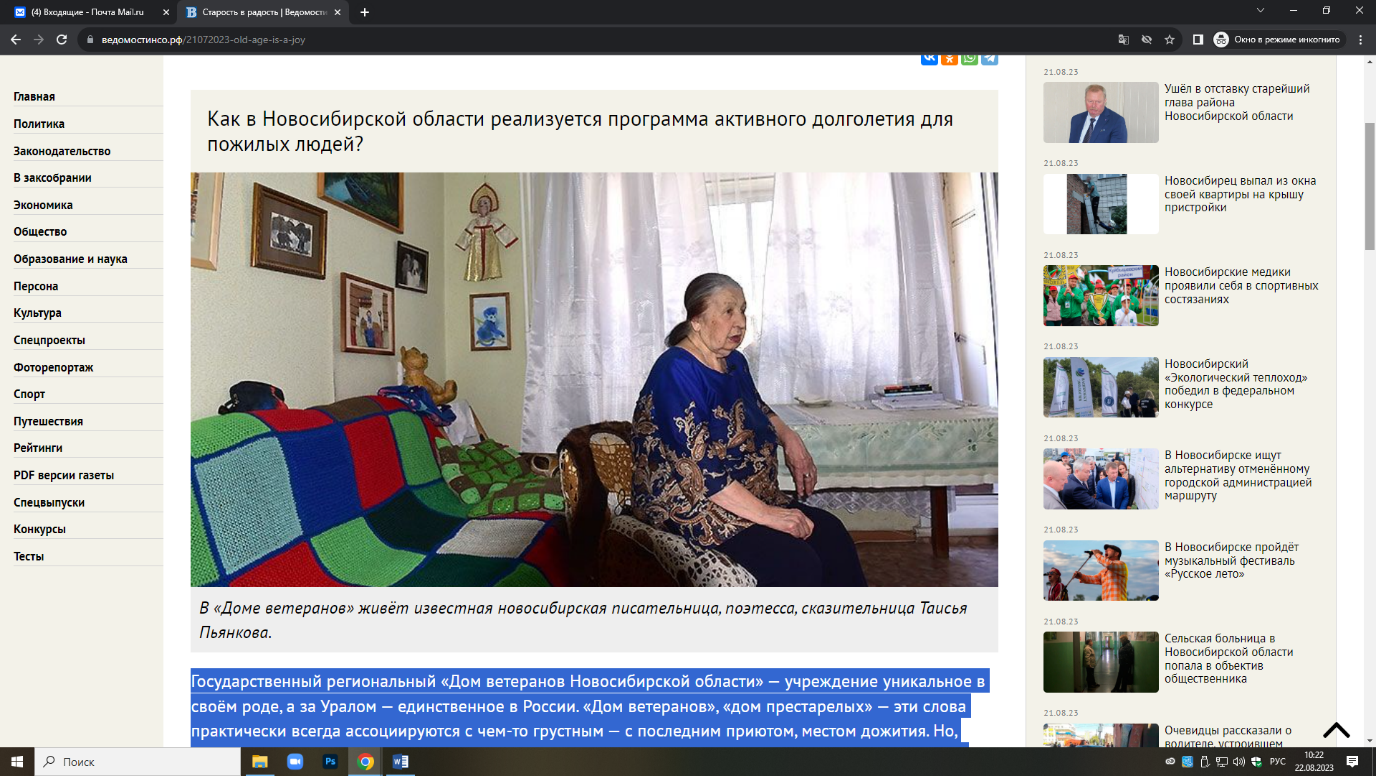 Государственный региональный «Дом ветеранов Новосибирской области» — учреждение уникальное в своём роде, а за Уралом — единственное в России. «Дом ветеранов», «дом престарелых» — эти слова практически всегда ассоциируются с чем-то грустным — с последним приютом, местом дожития. Но, глядя на местных жителей — в большинстве своём довольно бодрых бабушек с горящими глазами — возникает совсем другое настроение. Сюда с радостью возвращаются с прогулок или поездок по делам и спокойно говорят: «Я — дома». По своей основной сути — это действительно обычный дом, с одно- и двухкомнатными квартирами, жильцы которых являются их полноправными владельцами. Квартиру они приобретают в бессрочное пользование, обживают и обустраивают на свой вкус, получая дополнительно целый спектр услуг, за которыми обычным пенсионерам нужно куда-то идти или ехать.— У нас всегда здесь врач-терапевт, гериатр, социальные работники, готовые помочь по хозяйству, если требуется. Любой житель дома может посещать массаж или группу лечебной физкультуры, есть и различные творческие группы, арт-терапия, например. Так что люди здесь живут насыщенной полноценной жизнью, — отметила директор учреждения Анна Лысова.Несмотря на то что средний возраст жителей — 81 год, их активности действительно можно позавидовать: не у каждого молодого человека бывает столь насыщенная событиями страница в социальных сетях, как у «Дома ветеранов». Прогулка на теплоходе по Оби, поездка в зоопарк или путешествие по туристическим местам региона, посещение театров или концерты прямо на дому. Не так давно даже была свадьба, причём обоим молодожёнам было по 86 лет. Старость неизбежна для каждого, но её можно проживать и вот так — активно и радостно.«Дом ветеранов» находится под постоянным патронажем министерства труда и социального развития Новосибирской области и является одним из самых ярких примеров реализации программы «Активное долголетие» регионального проекта «Старшее поколение».— Есть немало примеров, когда люди, выходя на пенсию, за довольно короткое время буквально угасают и даже уходят из жизни, — говорит заместитель министра труда и социального развития Новосибирской области Владимир Машанов. — И дело зачастую не только в возрасте или состоянии здоровья, а в том, что человек, кардинально меняя привычный образ жизни, испытывает сильнейший стресс, его когнитивные навыки снижаются. Задача программы «Активное долголетие» как раз и заключается в том, чтобы не допустить этого стресса или свести его последствия к минимуму.Различные направления и практики программы реализуются во всех стационарных учреждениях социального обслуживания, подведомственных региональному министерству. Но именно «Дом ветеранов Новосибирской области» является местом, где их концентрация наиболее высока. Медицинскому сопровождению жителей, по понятным причинам, уделяется особое внимание, но психологический и социокультурный факторы играют не меньшую роль в жизни пожилых людей.КОММЕНТАРИЙ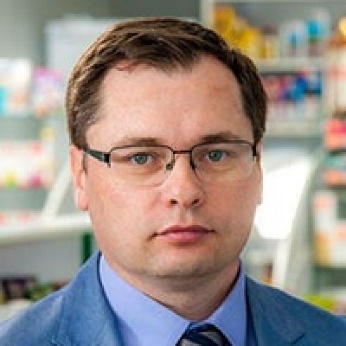 Владимир МАШАНОВ, заместитель министра труда и социального развития Новосибирской области:
— Если человек психологически здоров, поддерживает физическую активность, активно коммуницирует с внешним миром и сохраняет социальные связи, то это сложно назвать старостью. Это и есть активное долголетие, популяризации и дальнейшему распространению которого в регионе мы будем активно содействовать.Виталий ЗЛОДЕЕВ | Фото Алексея ИГНАТОВИЧАЗлодеев, В. Старость в радость / Виталий Злодеев. – Текст : непосредственный // Ведомости Законодательного Собрания Новосибирской области. – 2023, № 30 (1912) (26 июля). – С. 11.Удобная запись и компенсация затратВ июле вступают в силу новые изменения в законодательстве. Они затрагивают сферу государственных услуг и мер социальной поддержки. Государственные услуги С 1 июля стала доступной запись к нотариусу через электронный портал «Госуслуги». С помощью новой функции можно не только выбрать нужную организацию, но отправить ей документы для проверки. Сервис работает в 75 субъектах нашей страны, в том числе Новосибирской области. В то же время у граждан сохраняется возможность записаться на прием через сайт Федеральной нотариальной палаты или у конкретных специалистов. Другая поправка касается тех, кто проживает за границей. С помощью того же портала государственных услуг можно подтвердить факт своего нахождения в живых, чтобы получать пенсию. С начала месяца муниципальные и государственные архивы будут предоставлять Социальному фонду России информацию для пенсионного обеспечения людей. Кроме того, через «Госуслуги» теперь можно получать уведомления от налоговых служб. Чтобы это сделать, надо всего лишь иметь аккаунт на портале. До недавнего времени уведомления приходили только в личный кабинет на сайте ФНС либо по почте заказным письмом. Социальная сфера Несколько дней назад в России утвержден единый стандарт компенсаций на услуги ЖКХ, родительскую плату и жилье. До недавнего времени каждая область утверждала их по-своему. Выплаты финансируются властями регионов. Граждане смогут подать заявку через многофункциональные центры, портал государственных услуг или орган, предоставляющий услугу по месту жительства заявителя. Например, компенсация 50 % за коммунальные расходы положена ветеранам боевых действий, людям с инвалидностью и пострадавшим в результате техногенной или радиационной катастрофы. Родители могут вернуть часть денег за оплату детсада. Сумма за первого, второго, третьего ребенка 20, 50, 70 % соответственно. Подготовил Владислав КулагинУдобная запись и компенсация затрат / подготовил Владислав Кулагин. – Текст : непосредственный // Новосибирский район – территория развития. – 2023, № 27 (472) (05 июля). – С. 2.